Cuid 1: Do shonraí agus cibé an mbeidh tú páirteach san éisteacht ó bhéal
Cuid 2: Eolas mar gheall ar an aighneacht a chuirfidh tú faoi bhráid na héisteachta ó bhéal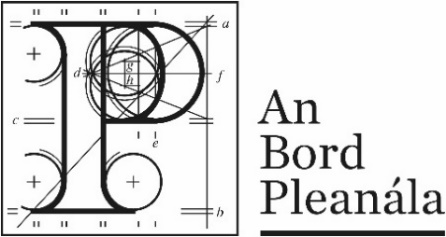 Foirm chlárúcháin 
chun bheith rannpháirteach 
in éisteacht ó bhéal Sonraí an cháisSonraí an cháisSonraí an cháisSonraí an cháisSonraí an cháisSonraí an cháisSonraí an cháisSonraí an cháisSonraí an cháis1.1.Uimhir thagartha cáis an Bhoird Pleanála (mar shampla: ABP-300000-19)Uimhir thagartha cáis an Bhoird Pleanála (mar shampla: ABP-300000-19)Uimhir thagartha cáis an Bhoird Pleanála (mar shampla: ABP-300000-19)Uimhir thagartha cáis an Bhoird Pleanála (mar shampla: ABP-300000-19)Uimhir thagartha cáis an Bhoird Pleanála (mar shampla: ABP-300000-19)Uimhir thagartha cáis an Bhoird Pleanála (mar shampla: ABP-300000-19)Do shonraíDo shonraíDo shonraíDo shonraíDo shonraíDo shonraíDo shonraíDo shonraíDo shonraí2.2.Do shonraí iomlána:Do shonraí iomlána:Do shonraí iomlána:Do shonraí iomlána:Do shonraí iomlána:Do shonraí iomlána:(a)AinmAinm(b)Seoladh Seoladh (c)Ríomh
phost:Ríomh
phost:3.3.Sonraí an ghníomhaire (más cuí)Má tá gníomhaire ag obair ar do shon, tabhair sonraí an ghníomhaire thíos, freisin. Mura bhfuil gníomhaire agat, scríobh ‘Ní bhaineann’ thíos.Sonraí an ghníomhaire (más cuí)Má tá gníomhaire ag obair ar do shon, tabhair sonraí an ghníomhaire thíos, freisin. Mura bhfuil gníomhaire agat, scríobh ‘Ní bhaineann’ thíos.Sonraí an ghníomhaire (más cuí)Má tá gníomhaire ag obair ar do shon, tabhair sonraí an ghníomhaire thíos, freisin. Mura bhfuil gníomhaire agat, scríobh ‘Ní bhaineann’ thíos.Sonraí an ghníomhaire (más cuí)Má tá gníomhaire ag obair ar do shon, tabhair sonraí an ghníomhaire thíos, freisin. Mura bhfuil gníomhaire agat, scríobh ‘Ní bhaineann’ thíos.Sonraí an ghníomhaire (más cuí)Má tá gníomhaire ag obair ar do shon, tabhair sonraí an ghníomhaire thíos, freisin. Mura bhfuil gníomhaire agat, scríobh ‘Ní bhaineann’ thíos.Sonraí an ghníomhaire (más cuí)Má tá gníomhaire ag obair ar do shon, tabhair sonraí an ghníomhaire thíos, freisin. Mura bhfuil gníomhaire agat, scríobh ‘Ní bhaineann’ thíos.Ainm an GhníomhaireAinm an GhníomhaireAinm an GhníomhaireAn mbeidh tú páirteach san éisteacht ó bhéal?An mbeidh tú páirteach san éisteacht ó bhéal?An mbeidh tú páirteach san éisteacht ó bhéal?An mbeidh tú páirteach san éisteacht ó bhéal?An mbeidh tú páirteach san éisteacht ó bhéal?An mbeidh tú páirteach san éisteacht ó bhéal?An mbeidh tú páirteach san éisteacht ó bhéal?An mbeidh tú páirteach san éisteacht ó bhéal?An mbeidh tú páirteach san éisteacht ó bhéal?4.Más mian leat bheith páirteach san éisteacht ó bhéal, ticeáil an bosca thíos láimh le “Is mian liom bheith páirteach san éisteacht ó bhéal.” Ansin tabhair sonraí d’aighneachta i gCuid 2.Mura mian leat bheith páirteach san éisteacht ó bhéal, ticeáil an bosca thíos láimh le “Ní mian liom bheith páirteach san éisteacht ó bhéal.” Ansin seol an fhoirm seo ar ais chugainn i ríomhphost nó leis an bpost chuig an seoladh a thugamar duit sa litir a chuireamar chugainn.Más mian leat bheith páirteach san éisteacht ó bhéal, ticeáil an bosca thíos láimh le “Is mian liom bheith páirteach san éisteacht ó bhéal.” Ansin tabhair sonraí d’aighneachta i gCuid 2.Mura mian leat bheith páirteach san éisteacht ó bhéal, ticeáil an bosca thíos láimh le “Ní mian liom bheith páirteach san éisteacht ó bhéal.” Ansin seol an fhoirm seo ar ais chugainn i ríomhphost nó leis an bpost chuig an seoladh a thugamar duit sa litir a chuireamar chugainn.Más mian leat bheith páirteach san éisteacht ó bhéal, ticeáil an bosca thíos láimh le “Is mian liom bheith páirteach san éisteacht ó bhéal.” Ansin tabhair sonraí d’aighneachta i gCuid 2.Mura mian leat bheith páirteach san éisteacht ó bhéal, ticeáil an bosca thíos láimh le “Ní mian liom bheith páirteach san éisteacht ó bhéal.” Ansin seol an fhoirm seo ar ais chugainn i ríomhphost nó leis an bpost chuig an seoladh a thugamar duit sa litir a chuireamar chugainn.Más mian leat bheith páirteach san éisteacht ó bhéal, ticeáil an bosca thíos láimh le “Is mian liom bheith páirteach san éisteacht ó bhéal.” Ansin tabhair sonraí d’aighneachta i gCuid 2.Mura mian leat bheith páirteach san éisteacht ó bhéal, ticeáil an bosca thíos láimh le “Ní mian liom bheith páirteach san éisteacht ó bhéal.” Ansin seol an fhoirm seo ar ais chugainn i ríomhphost nó leis an bpost chuig an seoladh a thugamar duit sa litir a chuireamar chugainn.Más mian leat bheith páirteach san éisteacht ó bhéal, ticeáil an bosca thíos láimh le “Is mian liom bheith páirteach san éisteacht ó bhéal.” Ansin tabhair sonraí d’aighneachta i gCuid 2.Mura mian leat bheith páirteach san éisteacht ó bhéal, ticeáil an bosca thíos láimh le “Ní mian liom bheith páirteach san éisteacht ó bhéal.” Ansin seol an fhoirm seo ar ais chugainn i ríomhphost nó leis an bpost chuig an seoladh a thugamar duit sa litir a chuireamar chugainn.Más mian leat bheith páirteach san éisteacht ó bhéal, ticeáil an bosca thíos láimh le “Is mian liom bheith páirteach san éisteacht ó bhéal.” Ansin tabhair sonraí d’aighneachta i gCuid 2.Mura mian leat bheith páirteach san éisteacht ó bhéal, ticeáil an bosca thíos láimh le “Ní mian liom bheith páirteach san éisteacht ó bhéal.” Ansin seol an fhoirm seo ar ais chugainn i ríomhphost nó leis an bpost chuig an seoladh a thugamar duit sa litir a chuireamar chugainn.Más mian leat bheith páirteach san éisteacht ó bhéal, ticeáil an bosca thíos láimh le “Is mian liom bheith páirteach san éisteacht ó bhéal.” Ansin tabhair sonraí d’aighneachta i gCuid 2.Mura mian leat bheith páirteach san éisteacht ó bhéal, ticeáil an bosca thíos láimh le “Ní mian liom bheith páirteach san éisteacht ó bhéal.” Ansin seol an fhoirm seo ar ais chugainn i ríomhphost nó leis an bpost chuig an seoladh a thugamar duit sa litir a chuireamar chugainn.Is mian liom bheith páirteach san éisteacht ó bhéal.Is mian liom bheith páirteach san éisteacht ó bhéal.Is mian liom bheith páirteach san éisteacht ó bhéal.Is mian liom bheith páirteach san éisteacht ó bhéal.Is mian liom bheith páirteach san éisteacht ó bhéal.Ní mian liom bheith páirteach san éisteacht ó bhéal.Ní mian liom bheith páirteach san éisteacht ó bhéal.Ní mian liom bheith páirteach san éisteacht ó bhéal.Ní mian liom bheith páirteach san éisteacht ó bhéal.Ní mian liom bheith páirteach san éisteacht ó bhéal.Riachtanais inrochtaineachtaRiachtanais inrochtaineachtaRiachtanais inrochtaineachtaRiachtanais inrochtaineachtaRiachtanais inrochtaineachtaRiachtanais inrochtaineachtaRiachtanais inrochtaineachtaRiachtanais inrochtaineachta5.An bhfuil riachtanais inrochtaineachta agat féin nó ag duine ar bith i do ghrúpa a chaithfear a chomhlíonadh le go mbeidh tú in ann teacht chun na héisteachta? Samplaí is ea Léirmhíniú Theanga Chomharthaíochta na hÉireann, Spás Inrochtana Carrchlóis nó áis do mhadra treorach nó do mhadra cúnaimh.An bhfuil riachtanais inrochtaineachta agat féin nó ag duine ar bith i do ghrúpa a chaithfear a chomhlíonadh le go mbeidh tú in ann teacht chun na héisteachta? Samplaí is ea Léirmhíniú Theanga Chomharthaíochta na hÉireann, Spás Inrochtana Carrchlóis nó áis do mhadra treorach nó do mhadra cúnaimh.An bhfuil riachtanais inrochtaineachta agat féin nó ag duine ar bith i do ghrúpa a chaithfear a chomhlíonadh le go mbeidh tú in ann teacht chun na héisteachta? Samplaí is ea Léirmhíniú Theanga Chomharthaíochta na hÉireann, Spás Inrochtana Carrchlóis nó áis do mhadra treorach nó do mhadra cúnaimh.An bhfuil riachtanais inrochtaineachta agat féin nó ag duine ar bith i do ghrúpa a chaithfear a chomhlíonadh le go mbeidh tú in ann teacht chun na héisteachta? Samplaí is ea Léirmhíniú Theanga Chomharthaíochta na hÉireann, Spás Inrochtana Carrchlóis nó áis do mhadra treorach nó do mhadra cúnaimh.An bhfuil riachtanais inrochtaineachta agat féin nó ag duine ar bith i do ghrúpa a chaithfear a chomhlíonadh le go mbeidh tú in ann teacht chun na héisteachta? Samplaí is ea Léirmhíniú Theanga Chomharthaíochta na hÉireann, Spás Inrochtana Carrchlóis nó áis do mhadra treorach nó do mhadra cúnaimh.Tá (tabhair na sonraí thíos)            NílMá tá, inis dúinn cén cúnamh a bheidh uait ag an éisteacht ó bhéal. Mura mian leat na sonraí a chur ar an bhfoirm seo, is féidir leat iad a chur in iúl don oifigeach cáis nó don Oifigeach Rochtana.Má tá, inis dúinn cén cúnamh a bheidh uait ag an éisteacht ó bhéal. Mura mian leat na sonraí a chur ar an bhfoirm seo, is féidir leat iad a chur in iúl don oifigeach cáis nó don Oifigeach Rochtana.Má tá, inis dúinn cén cúnamh a bheidh uait ag an éisteacht ó bhéal. Mura mian leat na sonraí a chur ar an bhfoirm seo, is féidir leat iad a chur in iúl don oifigeach cáis nó don Oifigeach Rochtana.Má tá, inis dúinn cén cúnamh a bheidh uait ag an éisteacht ó bhéal. Mura mian leat na sonraí a chur ar an bhfoirm seo, is féidir leat iad a chur in iúl don oifigeach cáis nó don Oifigeach Rochtana.Má tá, inis dúinn cén cúnamh a bheidh uait ag an éisteacht ó bhéal. Mura mian leat na sonraí a chur ar an bhfoirm seo, is féidir leat iad a chur in iúl don oifigeach cáis nó don Oifigeach Rochtana.6.6.6.Tabhair sonraí d’aighneachta don éisteacht ó bhéalTabhair sonraí d’aighneachta don éisteacht ó bhéalTabhair sonraí d’aighneachta don éisteacht ó bhéalTabhair sonraí d’aighneachta don éisteacht ó bhéalTabhair sonraí d’aighneachta don éisteacht ó bhéalTabhair sonraí d’aighneachta don éisteacht ó bhéalTabhair sonraí d’aighneachta don éisteacht ó bhéalTabhair sonraí d’aighneachta don éisteacht ó bhéalTabhair sonraí d’aighneachta don éisteacht ó bhéalTabhair sonraí d’aighneachta don éisteacht ó bhéalTabhair sonraí d’aighneachta don éisteacht ó bhéalTabhair sonraí d’aighneachta don éisteacht ó bhéalTabhair sonraí d’aighneachta don éisteacht ó bhéalTabhair sonraí d’aighneachta don éisteacht ó bhéalTabhair sonraí d’aighneachta don éisteacht ó bhéalTabhair sonraí d’aighneachta don éisteacht ó bhéalTabhair sonraí d’aighneachta don éisteacht ó bhéalTabhair sonraí d’aighneachta don éisteacht ó bhéalTabhair sonraí d’aighneachta don éisteacht ó bhéalTabhair sonraí d’aighneachta don éisteacht ó bhéal(a)(a)(a)An bhfuil sé ar intinn agat aighneacht a dhéanamh? Ticeáil () tá nó níl  An bhfuil sé ar intinn agat aighneacht a dhéanamh? Ticeáil () tá nó níl  An bhfuil sé ar intinn agat aighneacht a dhéanamh? Ticeáil () tá nó níl  An bhfuil sé ar intinn agat aighneacht a dhéanamh? Ticeáil () tá nó níl  An bhfuil sé ar intinn agat aighneacht a dhéanamh? Ticeáil () tá nó níl  An bhfuil sé ar intinn agat aighneacht a dhéanamh? Ticeáil () tá nó níl  An bhfuil sé ar intinn agat aighneacht a dhéanamh? Ticeáil () tá nó níl  An bhfuil sé ar intinn agat aighneacht a dhéanamh? Ticeáil () tá nó níl  An bhfuil sé ar intinn agat aighneacht a dhéanamh? Ticeáil () tá nó níl  An bhfuil sé ar intinn agat aighneacht a dhéanamh? Ticeáil () tá nó níl  An bhfuil sé ar intinn agat aighneacht a dhéanamh? Ticeáil () tá nó níl  An bhfuil sé ar intinn agat aighneacht a dhéanamh? Ticeáil () tá nó níl  An bhfuil sé ar intinn agat aighneacht a dhéanamh? Ticeáil () tá nó níl  An bhfuil sé ar intinn agat aighneacht a dhéanamh? Ticeáil () tá nó níl  An bhfuil sé ar intinn agat aighneacht a dhéanamh? Ticeáil () tá nó níl  An bhfuil sé ar intinn agat aighneacht a dhéanamh? Ticeáil () tá nó níl  An bhfuil sé ar intinn agat aighneacht a dhéanamh? Ticeáil () tá nó níl  An bhfuil sé ar intinn agat aighneacht a dhéanamh? Ticeáil () tá nó níl  An bhfuil sé ar intinn agat aighneacht a dhéanamh? Ticeáil () tá nó níl  An bhfuil sé ar intinn agat aighneacht a dhéanamh? Ticeáil () tá nó níl  TáTá      Níl      Níl      Níl      Níl(b)(b)(b)An bhfuil sé ar intinn agat ceisteanna a chur?  
Ticeáil () tá nó nílAn bhfuil sé ar intinn agat ceisteanna a chur?  
Ticeáil () tá nó nílAn bhfuil sé ar intinn agat ceisteanna a chur?  
Ticeáil () tá nó nílAn bhfuil sé ar intinn agat ceisteanna a chur?  
Ticeáil () tá nó nílAn bhfuil sé ar intinn agat ceisteanna a chur?  
Ticeáil () tá nó nílAn bhfuil sé ar intinn agat ceisteanna a chur?  
Ticeáil () tá nó nílAn bhfuil sé ar intinn agat ceisteanna a chur?  
Ticeáil () tá nó nílAn bhfuil sé ar intinn agat ceisteanna a chur?  
Ticeáil () tá nó nílAn bhfuil sé ar intinn agat ceisteanna a chur?  
Ticeáil () tá nó nílAn bhfuil sé ar intinn agat ceisteanna a chur?  
Ticeáil () tá nó nílAn bhfuil sé ar intinn agat ceisteanna a chur?  
Ticeáil () tá nó nílAn bhfuil sé ar intinn agat ceisteanna a chur?  
Ticeáil () tá nó nílAn bhfuil sé ar intinn agat ceisteanna a chur?  
Ticeáil () tá nó nílAn bhfuil sé ar intinn agat ceisteanna a chur?  
Ticeáil () tá nó nílAn bhfuil sé ar intinn agat ceisteanna a chur?  
Ticeáil () tá nó nílAn bhfuil sé ar intinn agat ceisteanna a chur?  
Ticeáil () tá nó nílAn bhfuil sé ar intinn agat ceisteanna a chur?  
Ticeáil () tá nó nílAn bhfuil sé ar intinn agat ceisteanna a chur?  
Ticeáil () tá nó nílAn bhfuil sé ar intinn agat ceisteanna a chur?  
Ticeáil () tá nó nílAn bhfuil sé ar intinn agat ceisteanna a chur?  
Ticeáil () tá nó nílTáTá      Níl      Níl      Níl      Níl(c)(c)(c)An bhfuil sé ar intinn agat go ndéanfadh speisialtóir nó duine éigin eile aighneacht ar do shon? An bhfuil sé ar intinn agat go ndéanfadh speisialtóir nó duine éigin eile aighneacht ar do shon? An bhfuil sé ar intinn agat go ndéanfadh speisialtóir nó duine éigin eile aighneacht ar do shon? An bhfuil sé ar intinn agat go ndéanfadh speisialtóir nó duine éigin eile aighneacht ar do shon? An bhfuil sé ar intinn agat go ndéanfadh speisialtóir nó duine éigin eile aighneacht ar do shon? An bhfuil sé ar intinn agat go ndéanfadh speisialtóir nó duine éigin eile aighneacht ar do shon? An bhfuil sé ar intinn agat go ndéanfadh speisialtóir nó duine éigin eile aighneacht ar do shon? An bhfuil sé ar intinn agat go ndéanfadh speisialtóir nó duine éigin eile aighneacht ar do shon? An bhfuil sé ar intinn agat go ndéanfadh speisialtóir nó duine éigin eile aighneacht ar do shon? An bhfuil sé ar intinn agat go ndéanfadh speisialtóir nó duine éigin eile aighneacht ar do shon? An bhfuil sé ar intinn agat go ndéanfadh speisialtóir nó duine éigin eile aighneacht ar do shon? An bhfuil sé ar intinn agat go ndéanfadh speisialtóir nó duine éigin eile aighneacht ar do shon? An bhfuil sé ar intinn agat go ndéanfadh speisialtóir nó duine éigin eile aighneacht ar do shon? An bhfuil sé ar intinn agat go ndéanfadh speisialtóir nó duine éigin eile aighneacht ar do shon? An bhfuil sé ar intinn agat go ndéanfadh speisialtóir nó duine éigin eile aighneacht ar do shon? An bhfuil sé ar intinn agat go ndéanfadh speisialtóir nó duine éigin eile aighneacht ar do shon? An bhfuil sé ar intinn agat go ndéanfadh speisialtóir nó duine éigin eile aighneacht ar do shon? An bhfuil sé ar intinn agat go ndéanfadh speisialtóir nó duine éigin eile aighneacht ar do shon? An bhfuil sé ar intinn agat go ndéanfadh speisialtóir nó duine éigin eile aighneacht ar do shon? An bhfuil sé ar intinn agat go ndéanfadh speisialtóir nó duine éigin eile aighneacht ar do shon? Tá
(tabhair na sonraí thíos)Tá
(tabhair na sonraí thíos)Tá
(tabhair na sonraí thíos)Tá
(tabhair na sonraí thíos)Tá
(tabhair na sonraí thíos)Tá
(tabhair na sonraí thíos)Tá
(tabhair na sonraí thíos)Tá
(tabhair na sonraí thíos)Tá
(tabhair na sonraí thíos)Tá
(tabhair na sonraí thíos)      Níl      NílMá d’fhreagair tú ‘Tá’ ar cheist 6(c), tabhairt an t-ainm/na hainmneacha agus an speisialtacht/na speisialtachtaí, comhairleoir pleanála, mar shampla. Cuir leathanaigh eile leis más gá.Má d’fhreagair tú ‘Tá’ ar cheist 6(c), tabhairt an t-ainm/na hainmneacha agus an speisialtacht/na speisialtachtaí, comhairleoir pleanála, mar shampla. Cuir leathanaigh eile leis más gá.Má d’fhreagair tú ‘Tá’ ar cheist 6(c), tabhairt an t-ainm/na hainmneacha agus an speisialtacht/na speisialtachtaí, comhairleoir pleanála, mar shampla. Cuir leathanaigh eile leis más gá.Má d’fhreagair tú ‘Tá’ ar cheist 6(c), tabhairt an t-ainm/na hainmneacha agus an speisialtacht/na speisialtachtaí, comhairleoir pleanála, mar shampla. Cuir leathanaigh eile leis más gá.Má d’fhreagair tú ‘Tá’ ar cheist 6(c), tabhairt an t-ainm/na hainmneacha agus an speisialtacht/na speisialtachtaí, comhairleoir pleanála, mar shampla. Cuir leathanaigh eile leis más gá.Má d’fhreagair tú ‘Tá’ ar cheist 6(c), tabhairt an t-ainm/na hainmneacha agus an speisialtacht/na speisialtachtaí, comhairleoir pleanála, mar shampla. Cuir leathanaigh eile leis más gá.Má d’fhreagair tú ‘Tá’ ar cheist 6(c), tabhairt an t-ainm/na hainmneacha agus an speisialtacht/na speisialtachtaí, comhairleoir pleanála, mar shampla. Cuir leathanaigh eile leis más gá.Má d’fhreagair tú ‘Tá’ ar cheist 6(c), tabhairt an t-ainm/na hainmneacha agus an speisialtacht/na speisialtachtaí, comhairleoir pleanála, mar shampla. Cuir leathanaigh eile leis más gá.Má d’fhreagair tú ‘Tá’ ar cheist 6(c), tabhairt an t-ainm/na hainmneacha agus an speisialtacht/na speisialtachtaí, comhairleoir pleanála, mar shampla. Cuir leathanaigh eile leis más gá.Má d’fhreagair tú ‘Tá’ ar cheist 6(c), tabhairt an t-ainm/na hainmneacha agus an speisialtacht/na speisialtachtaí, comhairleoir pleanála, mar shampla. Cuir leathanaigh eile leis más gá.Má d’fhreagair tú ‘Tá’ ar cheist 6(c), tabhairt an t-ainm/na hainmneacha agus an speisialtacht/na speisialtachtaí, comhairleoir pleanála, mar shampla. Cuir leathanaigh eile leis más gá.Má d’fhreagair tú ‘Tá’ ar cheist 6(c), tabhairt an t-ainm/na hainmneacha agus an speisialtacht/na speisialtachtaí, comhairleoir pleanála, mar shampla. Cuir leathanaigh eile leis más gá.Má d’fhreagair tú ‘Tá’ ar cheist 6(c), tabhairt an t-ainm/na hainmneacha agus an speisialtacht/na speisialtachtaí, comhairleoir pleanála, mar shampla. Cuir leathanaigh eile leis más gá.Má d’fhreagair tú ‘Tá’ ar cheist 6(c), tabhairt an t-ainm/na hainmneacha agus an speisialtacht/na speisialtachtaí, comhairleoir pleanála, mar shampla. Cuir leathanaigh eile leis más gá.Má d’fhreagair tú ‘Tá’ ar cheist 6(c), tabhairt an t-ainm/na hainmneacha agus an speisialtacht/na speisialtachtaí, comhairleoir pleanála, mar shampla. Cuir leathanaigh eile leis más gá.Má d’fhreagair tú ‘Tá’ ar cheist 6(c), tabhairt an t-ainm/na hainmneacha agus an speisialtacht/na speisialtachtaí, comhairleoir pleanála, mar shampla. Cuir leathanaigh eile leis más gá.Má d’fhreagair tú ‘Tá’ ar cheist 6(c), tabhairt an t-ainm/na hainmneacha agus an speisialtacht/na speisialtachtaí, comhairleoir pleanála, mar shampla. Cuir leathanaigh eile leis más gá.Má d’fhreagair tú ‘Tá’ ar cheist 6(c), tabhairt an t-ainm/na hainmneacha agus an speisialtacht/na speisialtachtaí, comhairleoir pleanála, mar shampla. Cuir leathanaigh eile leis más gá.Má d’fhreagair tú ‘Tá’ ar cheist 6(c), tabhairt an t-ainm/na hainmneacha agus an speisialtacht/na speisialtachtaí, comhairleoir pleanála, mar shampla. Cuir leathanaigh eile leis más gá.Má d’fhreagair tú ‘Tá’ ar cheist 6(c), tabhairt an t-ainm/na hainmneacha agus an speisialtacht/na speisialtachtaí, comhairleoir pleanála, mar shampla. Cuir leathanaigh eile leis más gá.(d)(d)(d)Cá fhad a thógfaidh d’aighneacht agus do cheisteanna, meas tú? 
(i nóiméid) 
(mar shaampla: 30 nóiméad) Cuir san áireamh gurb é an Cigire a shocróidh an méid ama a bheidh agat. Beidh am le haghaidh ceisteanna san áireamh ansin.Cá fhad a thógfaidh d’aighneacht agus do cheisteanna, meas tú? 
(i nóiméid) 
(mar shaampla: 30 nóiméad) Cuir san áireamh gurb é an Cigire a shocróidh an méid ama a bheidh agat. Beidh am le haghaidh ceisteanna san áireamh ansin.Cá fhad a thógfaidh d’aighneacht agus do cheisteanna, meas tú? 
(i nóiméid) 
(mar shaampla: 30 nóiméad) Cuir san áireamh gurb é an Cigire a shocróidh an méid ama a bheidh agat. Beidh am le haghaidh ceisteanna san áireamh ansin.Cá fhad a thógfaidh d’aighneacht agus do cheisteanna, meas tú? 
(i nóiméid) 
(mar shaampla: 30 nóiméad) Cuir san áireamh gurb é an Cigire a shocróidh an méid ama a bheidh agat. Beidh am le haghaidh ceisteanna san áireamh ansin.Cá fhad a thógfaidh d’aighneacht agus do cheisteanna, meas tú? 
(i nóiméid) 
(mar shaampla: 30 nóiméad) Cuir san áireamh gurb é an Cigire a shocróidh an méid ama a bheidh agat. Beidh am le haghaidh ceisteanna san áireamh ansin.Cá fhad a thógfaidh d’aighneacht agus do cheisteanna, meas tú? 
(i nóiméid) 
(mar shaampla: 30 nóiméad) Cuir san áireamh gurb é an Cigire a shocróidh an méid ama a bheidh agat. Beidh am le haghaidh ceisteanna san áireamh ansin.Cá fhad a thógfaidh d’aighneacht agus do cheisteanna, meas tú? 
(i nóiméid) 
(mar shaampla: 30 nóiméad) Cuir san áireamh gurb é an Cigire a shocróidh an méid ama a bheidh agat. Beidh am le haghaidh ceisteanna san áireamh ansin.Cá fhad a thógfaidh d’aighneacht agus do cheisteanna, meas tú? 
(i nóiméid) 
(mar shaampla: 30 nóiméad) Cuir san áireamh gurb é an Cigire a shocróidh an méid ama a bheidh agat. Beidh am le haghaidh ceisteanna san áireamh ansin.Cá fhad a thógfaidh d’aighneacht agus do cheisteanna, meas tú? 
(i nóiméid) 
(mar shaampla: 30 nóiméad) Cuir san áireamh gurb é an Cigire a shocróidh an méid ama a bheidh agat. Beidh am le haghaidh ceisteanna san áireamh ansin.Cá fhad a thógfaidh d’aighneacht agus do cheisteanna, meas tú? 
(i nóiméid) 
(mar shaampla: 30 nóiméad) Cuir san áireamh gurb é an Cigire a shocróidh an méid ama a bheidh agat. Beidh am le haghaidh ceisteanna san áireamh ansin.Cá fhad a thógfaidh d’aighneacht agus do cheisteanna, meas tú? 
(i nóiméid) 
(mar shaampla: 30 nóiméad) Cuir san áireamh gurb é an Cigire a shocróidh an méid ama a bheidh agat. Beidh am le haghaidh ceisteanna san áireamh ansin.Cá fhad a thógfaidh d’aighneacht agus do cheisteanna, meas tú? 
(i nóiméid) 
(mar shaampla: 30 nóiméad) Cuir san áireamh gurb é an Cigire a shocróidh an méid ama a bheidh agat. Beidh am le haghaidh ceisteanna san áireamh ansin.Cá fhad a thógfaidh d’aighneacht agus do cheisteanna, meas tú? 
(i nóiméid) 
(mar shaampla: 30 nóiméad) Cuir san áireamh gurb é an Cigire a shocróidh an méid ama a bheidh agat. Beidh am le haghaidh ceisteanna san áireamh ansin.Cá fhad a thógfaidh d’aighneacht agus do cheisteanna, meas tú? 
(i nóiméid) 
(mar shaampla: 30 nóiméad) Cuir san áireamh gurb é an Cigire a shocróidh an méid ama a bheidh agat. Beidh am le haghaidh ceisteanna san áireamh ansin.Cá fhad a thógfaidh d’aighneacht agus do cheisteanna, meas tú? 
(i nóiméid) 
(mar shaampla: 30 nóiméad) Cuir san áireamh gurb é an Cigire a shocróidh an méid ama a bheidh agat. Beidh am le haghaidh ceisteanna san áireamh ansin.Cá fhad a thógfaidh d’aighneacht agus do cheisteanna, meas tú? 
(i nóiméid) 
(mar shaampla: 30 nóiméad) Cuir san áireamh gurb é an Cigire a shocróidh an méid ama a bheidh agat. Beidh am le haghaidh ceisteanna san áireamh ansin.Cá fhad a thógfaidh d’aighneacht agus do cheisteanna, meas tú? 
(i nóiméid) 
(mar shaampla: 30 nóiméad) Cuir san áireamh gurb é an Cigire a shocróidh an méid ama a bheidh agat. Beidh am le haghaidh ceisteanna san áireamh ansin.Cá fhad a thógfaidh d’aighneacht agus do cheisteanna, meas tú? 
(i nóiméid) 
(mar shaampla: 30 nóiméad) Cuir san áireamh gurb é an Cigire a shocróidh an méid ama a bheidh agat. Beidh am le haghaidh ceisteanna san áireamh ansin.Cá fhad a thógfaidh d’aighneacht agus do cheisteanna, meas tú? 
(i nóiméid) 
(mar shaampla: 30 nóiméad) Cuir san áireamh gurb é an Cigire a shocróidh an méid ama a bheidh agat. Beidh am le haghaidh ceisteanna san áireamh ansin.Cá fhad a thógfaidh d’aighneacht agus do cheisteanna, meas tú? 
(i nóiméid) 
(mar shaampla: 30 nóiméad) Cuir san áireamh gurb é an Cigire a shocróidh an méid ama a bheidh agat. Beidh am le haghaidh ceisteanna san áireamh ansin.6.6.(e)(e)(e)Más breathnóir thú, an bhfuil sé ar intinn agat ag dul isteach le breathnóir nó breathnóirí eile chun aigheacht ghrúpa a dhéanamh? Más breathnóir thú, an bhfuil sé ar intinn agat ag dul isteach le breathnóir nó breathnóirí eile chun aigheacht ghrúpa a dhéanamh? Más breathnóir thú, an bhfuil sé ar intinn agat ag dul isteach le breathnóir nó breathnóirí eile chun aigheacht ghrúpa a dhéanamh? Más breathnóir thú, an bhfuil sé ar intinn agat ag dul isteach le breathnóir nó breathnóirí eile chun aigheacht ghrúpa a dhéanamh? Más breathnóir thú, an bhfuil sé ar intinn agat ag dul isteach le breathnóir nó breathnóirí eile chun aigheacht ghrúpa a dhéanamh? Más breathnóir thú, an bhfuil sé ar intinn agat ag dul isteach le breathnóir nó breathnóirí eile chun aigheacht ghrúpa a dhéanamh? Más breathnóir thú, an bhfuil sé ar intinn agat ag dul isteach le breathnóir nó breathnóirí eile chun aigheacht ghrúpa a dhéanamh? Más breathnóir thú, an bhfuil sé ar intinn agat ag dul isteach le breathnóir nó breathnóirí eile chun aigheacht ghrúpa a dhéanamh? Más breathnóir thú, an bhfuil sé ar intinn agat ag dul isteach le breathnóir nó breathnóirí eile chun aigheacht ghrúpa a dhéanamh? Más breathnóir thú, an bhfuil sé ar intinn agat ag dul isteach le breathnóir nó breathnóirí eile chun aigheacht ghrúpa a dhéanamh? Más breathnóir thú, an bhfuil sé ar intinn agat ag dul isteach le breathnóir nó breathnóirí eile chun aigheacht ghrúpa a dhéanamh? Más breathnóir thú, an bhfuil sé ar intinn agat ag dul isteach le breathnóir nó breathnóirí eile chun aigheacht ghrúpa a dhéanamh? Más breathnóir thú, an bhfuil sé ar intinn agat ag dul isteach le breathnóir nó breathnóirí eile chun aigheacht ghrúpa a dhéanamh? Más breathnóir thú, an bhfuil sé ar intinn agat ag dul isteach le breathnóir nó breathnóirí eile chun aigheacht ghrúpa a dhéanamh? Más breathnóir thú, an bhfuil sé ar intinn agat ag dul isteach le breathnóir nó breathnóirí eile chun aigheacht ghrúpa a dhéanamh? Más breathnóir thú, an bhfuil sé ar intinn agat ag dul isteach le breathnóir nó breathnóirí eile chun aigheacht ghrúpa a dhéanamh? Más breathnóir thú, an bhfuil sé ar intinn agat ag dul isteach le breathnóir nó breathnóirí eile chun aigheacht ghrúpa a dhéanamh? Más breathnóir thú, an bhfuil sé ar intinn agat ag dul isteach le breathnóir nó breathnóirí eile chun aigheacht ghrúpa a dhéanamh? Más breathnóir thú, an bhfuil sé ar intinn agat ag dul isteach le breathnóir nó breathnóirí eile chun aigheacht ghrúpa a dhéanamh? Tá 
(tabhair na sonraí thíos, más ea)Tá 
(tabhair na sonraí thíos, más ea)Tá 
(tabhair na sonraí thíos, más ea)Tá 
(tabhair na sonraí thíos, más ea)Tá 
(tabhair na sonraí thíos, más ea)Tá 
(tabhair na sonraí thíos, más ea)Tá 
(tabhair na sonraí thíos, más ea)Tá 
(tabhair na sonraí thíos, más ea)Tá 
(tabhair na sonraí thíos, más ea)       Níl       Níl       NílMá d’fhreagair tú ‘Tá’ ar cheist 6(e), tabhair ainm an bhreathnóra/ainmneacha na mbreathnóirí eile a mbeidh tú ag dul isteach leoMá d’fhreagair tú ‘Tá’ ar cheist 6(e), tabhair ainm an bhreathnóra/ainmneacha na mbreathnóirí eile a mbeidh tú ag dul isteach leoMá d’fhreagair tú ‘Tá’ ar cheist 6(e), tabhair ainm an bhreathnóra/ainmneacha na mbreathnóirí eile a mbeidh tú ag dul isteach leoMá d’fhreagair tú ‘Tá’ ar cheist 6(e), tabhair ainm an bhreathnóra/ainmneacha na mbreathnóirí eile a mbeidh tú ag dul isteach leoMá d’fhreagair tú ‘Tá’ ar cheist 6(e), tabhair ainm an bhreathnóra/ainmneacha na mbreathnóirí eile a mbeidh tú ag dul isteach leoMá d’fhreagair tú ‘Tá’ ar cheist 6(e), tabhair ainm an bhreathnóra/ainmneacha na mbreathnóirí eile a mbeidh tú ag dul isteach leoMá d’fhreagair tú ‘Tá’ ar cheist 6(e), tabhair ainm an bhreathnóra/ainmneacha na mbreathnóirí eile a mbeidh tú ag dul isteach leoMá d’fhreagair tú ‘Tá’ ar cheist 6(e), tabhair ainm an bhreathnóra/ainmneacha na mbreathnóirí eile a mbeidh tú ag dul isteach leoMá d’fhreagair tú ‘Tá’ ar cheist 6(e), tabhair ainm an bhreathnóra/ainmneacha na mbreathnóirí eile a mbeidh tú ag dul isteach leoMá d’fhreagair tú ‘Tá’ ar cheist 6(e), tabhair ainm an bhreathnóra/ainmneacha na mbreathnóirí eile a mbeidh tú ag dul isteach leoMá d’fhreagair tú ‘Tá’ ar cheist 6(e), tabhair ainm an bhreathnóra/ainmneacha na mbreathnóirí eile a mbeidh tú ag dul isteach leoMá d’fhreagair tú ‘Tá’ ar cheist 6(e), tabhair ainm an bhreathnóra/ainmneacha na mbreathnóirí eile a mbeidh tú ag dul isteach leoMá d’fhreagair tú ‘Tá’ ar cheist 6(e), tabhair ainm an bhreathnóra/ainmneacha na mbreathnóirí eile a mbeidh tú ag dul isteach leoMá d’fhreagair tú ‘Tá’ ar cheist 6(e), tabhair ainm an bhreathnóra/ainmneacha na mbreathnóirí eile a mbeidh tú ag dul isteach leoMá d’fhreagair tú ‘Tá’ ar cheist 6(e), tabhair ainm an bhreathnóra/ainmneacha na mbreathnóirí eile a mbeidh tú ag dul isteach leoMá d’fhreagair tú ‘Tá’ ar cheist 6(e), tabhair ainm an bhreathnóra/ainmneacha na mbreathnóirí eile a mbeidh tú ag dul isteach leoMá d’fhreagair tú ‘Tá’ ar cheist 6(e), tabhair ainm an bhreathnóra/ainmneacha na mbreathnóirí eile a mbeidh tú ag dul isteach leoMá d’fhreagair tú ‘Tá’ ar cheist 6(e), tabhair ainm an bhreathnóra/ainmneacha na mbreathnóirí eile a mbeidh tú ag dul isteach leoMá d’fhreagair tú ‘Tá’ ar cheist 6(e), tabhair ainm an bhreathnóra/ainmneacha na mbreathnóirí eile a mbeidh tú ag dul isteach leoNa rialacha rannpháirtíochta in éisteachtaí ó bhéalNa rialacha rannpháirtíochta in éisteachtaí ó bhéalNa rialacha rannpháirtíochta in éisteachtaí ó bhéalNa rialacha rannpháirtíochta in éisteachtaí ó bhéalNa rialacha rannpháirtíochta in éisteachtaí ó bhéalNa rialacha rannpháirtíochta in éisteachtaí ó bhéalNa rialacha rannpháirtíochta in éisteachtaí ó bhéalNa rialacha rannpháirtíochta in éisteachtaí ó bhéalNa rialacha rannpháirtíochta in éisteachtaí ó bhéalNa rialacha rannpháirtíochta in éisteachtaí ó bhéalNa rialacha rannpháirtíochta in éisteachtaí ó bhéalNa rialacha rannpháirtíochta in éisteachtaí ó bhéalNa rialacha rannpháirtíochta in éisteachtaí ó bhéalNa rialacha rannpháirtíochta in éisteachtaí ó bhéalNa rialacha rannpháirtíochta in éisteachtaí ó bhéalNa rialacha rannpháirtíochta in éisteachtaí ó bhéalNa rialacha rannpháirtíochta in éisteachtaí ó bhéalNa rialacha rannpháirtíochta in éisteachtaí ó bhéalNa rialacha rannpháirtíochta in éisteachtaí ó bhéalNa rialacha rannpháirtíochta in éisteachtaí ó bhéalNa rialacha rannpháirtíochta in éisteachtaí ó bhéalNa rialacha rannpháirtíochta in éisteachtaí ó bhéalNa rialacha rannpháirtíochta in éisteachtaí ó bhéalNa rialacha rannpháirtíochta in éisteachtaí ó bhéal7.7.Sula gcuireann tú an fhoirm seo ar ais, iarrtar ort na rialacha rannpháirtíochta in éisteachtaí ó bhéal a léamh. Is féidir gur cuireadh cóip den doiciméad chugat, sin nó gheobhaidh tú é ag: www.pleanala.ie/oralhearings/index_ga.htm nó trí theagmháil a dhéanamh linn. Nuair a bheidh na rialacha léite agat, sínigh an bosca thíos le deimhniú go bhfuil na rialacha léite agat agus go dtuigeann tú agus go nglacann tú leo.Sula gcuireann tú an fhoirm seo ar ais, iarrtar ort na rialacha rannpháirtíochta in éisteachtaí ó bhéal a léamh. Is féidir gur cuireadh cóip den doiciméad chugat, sin nó gheobhaidh tú é ag: www.pleanala.ie/oralhearings/index_ga.htm nó trí theagmháil a dhéanamh linn. Nuair a bheidh na rialacha léite agat, sínigh an bosca thíos le deimhniú go bhfuil na rialacha léite agat agus go dtuigeann tú agus go nglacann tú leo.Sula gcuireann tú an fhoirm seo ar ais, iarrtar ort na rialacha rannpháirtíochta in éisteachtaí ó bhéal a léamh. Is féidir gur cuireadh cóip den doiciméad chugat, sin nó gheobhaidh tú é ag: www.pleanala.ie/oralhearings/index_ga.htm nó trí theagmháil a dhéanamh linn. Nuair a bheidh na rialacha léite agat, sínigh an bosca thíos le deimhniú go bhfuil na rialacha léite agat agus go dtuigeann tú agus go nglacann tú leo.Sula gcuireann tú an fhoirm seo ar ais, iarrtar ort na rialacha rannpháirtíochta in éisteachtaí ó bhéal a léamh. Is féidir gur cuireadh cóip den doiciméad chugat, sin nó gheobhaidh tú é ag: www.pleanala.ie/oralhearings/index_ga.htm nó trí theagmháil a dhéanamh linn. Nuair a bheidh na rialacha léite agat, sínigh an bosca thíos le deimhniú go bhfuil na rialacha léite agat agus go dtuigeann tú agus go nglacann tú leo.Sula gcuireann tú an fhoirm seo ar ais, iarrtar ort na rialacha rannpháirtíochta in éisteachtaí ó bhéal a léamh. Is féidir gur cuireadh cóip den doiciméad chugat, sin nó gheobhaidh tú é ag: www.pleanala.ie/oralhearings/index_ga.htm nó trí theagmháil a dhéanamh linn. Nuair a bheidh na rialacha léite agat, sínigh an bosca thíos le deimhniú go bhfuil na rialacha léite agat agus go dtuigeann tú agus go nglacann tú leo.Sula gcuireann tú an fhoirm seo ar ais, iarrtar ort na rialacha rannpháirtíochta in éisteachtaí ó bhéal a léamh. Is féidir gur cuireadh cóip den doiciméad chugat, sin nó gheobhaidh tú é ag: www.pleanala.ie/oralhearings/index_ga.htm nó trí theagmháil a dhéanamh linn. Nuair a bheidh na rialacha léite agat, sínigh an bosca thíos le deimhniú go bhfuil na rialacha léite agat agus go dtuigeann tú agus go nglacann tú leo.Sula gcuireann tú an fhoirm seo ar ais, iarrtar ort na rialacha rannpháirtíochta in éisteachtaí ó bhéal a léamh. Is féidir gur cuireadh cóip den doiciméad chugat, sin nó gheobhaidh tú é ag: www.pleanala.ie/oralhearings/index_ga.htm nó trí theagmháil a dhéanamh linn. Nuair a bheidh na rialacha léite agat, sínigh an bosca thíos le deimhniú go bhfuil na rialacha léite agat agus go dtuigeann tú agus go nglacann tú leo.Sula gcuireann tú an fhoirm seo ar ais, iarrtar ort na rialacha rannpháirtíochta in éisteachtaí ó bhéal a léamh. Is féidir gur cuireadh cóip den doiciméad chugat, sin nó gheobhaidh tú é ag: www.pleanala.ie/oralhearings/index_ga.htm nó trí theagmháil a dhéanamh linn. Nuair a bheidh na rialacha léite agat, sínigh an bosca thíos le deimhniú go bhfuil na rialacha léite agat agus go dtuigeann tú agus go nglacann tú leo.Sula gcuireann tú an fhoirm seo ar ais, iarrtar ort na rialacha rannpháirtíochta in éisteachtaí ó bhéal a léamh. Is féidir gur cuireadh cóip den doiciméad chugat, sin nó gheobhaidh tú é ag: www.pleanala.ie/oralhearings/index_ga.htm nó trí theagmháil a dhéanamh linn. Nuair a bheidh na rialacha léite agat, sínigh an bosca thíos le deimhniú go bhfuil na rialacha léite agat agus go dtuigeann tú agus go nglacann tú leo.Sula gcuireann tú an fhoirm seo ar ais, iarrtar ort na rialacha rannpháirtíochta in éisteachtaí ó bhéal a léamh. Is féidir gur cuireadh cóip den doiciméad chugat, sin nó gheobhaidh tú é ag: www.pleanala.ie/oralhearings/index_ga.htm nó trí theagmháil a dhéanamh linn. Nuair a bheidh na rialacha léite agat, sínigh an bosca thíos le deimhniú go bhfuil na rialacha léite agat agus go dtuigeann tú agus go nglacann tú leo.Sula gcuireann tú an fhoirm seo ar ais, iarrtar ort na rialacha rannpháirtíochta in éisteachtaí ó bhéal a léamh. Is féidir gur cuireadh cóip den doiciméad chugat, sin nó gheobhaidh tú é ag: www.pleanala.ie/oralhearings/index_ga.htm nó trí theagmháil a dhéanamh linn. Nuair a bheidh na rialacha léite agat, sínigh an bosca thíos le deimhniú go bhfuil na rialacha léite agat agus go dtuigeann tú agus go nglacann tú leo.Sula gcuireann tú an fhoirm seo ar ais, iarrtar ort na rialacha rannpháirtíochta in éisteachtaí ó bhéal a léamh. Is féidir gur cuireadh cóip den doiciméad chugat, sin nó gheobhaidh tú é ag: www.pleanala.ie/oralhearings/index_ga.htm nó trí theagmháil a dhéanamh linn. Nuair a bheidh na rialacha léite agat, sínigh an bosca thíos le deimhniú go bhfuil na rialacha léite agat agus go dtuigeann tú agus go nglacann tú leo.Sula gcuireann tú an fhoirm seo ar ais, iarrtar ort na rialacha rannpháirtíochta in éisteachtaí ó bhéal a léamh. Is féidir gur cuireadh cóip den doiciméad chugat, sin nó gheobhaidh tú é ag: www.pleanala.ie/oralhearings/index_ga.htm nó trí theagmháil a dhéanamh linn. Nuair a bheidh na rialacha léite agat, sínigh an bosca thíos le deimhniú go bhfuil na rialacha léite agat agus go dtuigeann tú agus go nglacann tú leo.Sula gcuireann tú an fhoirm seo ar ais, iarrtar ort na rialacha rannpháirtíochta in éisteachtaí ó bhéal a léamh. Is féidir gur cuireadh cóip den doiciméad chugat, sin nó gheobhaidh tú é ag: www.pleanala.ie/oralhearings/index_ga.htm nó trí theagmháil a dhéanamh linn. Nuair a bheidh na rialacha léite agat, sínigh an bosca thíos le deimhniú go bhfuil na rialacha léite agat agus go dtuigeann tú agus go nglacann tú leo.Sula gcuireann tú an fhoirm seo ar ais, iarrtar ort na rialacha rannpháirtíochta in éisteachtaí ó bhéal a léamh. Is féidir gur cuireadh cóip den doiciméad chugat, sin nó gheobhaidh tú é ag: www.pleanala.ie/oralhearings/index_ga.htm nó trí theagmháil a dhéanamh linn. Nuair a bheidh na rialacha léite agat, sínigh an bosca thíos le deimhniú go bhfuil na rialacha léite agat agus go dtuigeann tú agus go nglacann tú leo.Sula gcuireann tú an fhoirm seo ar ais, iarrtar ort na rialacha rannpháirtíochta in éisteachtaí ó bhéal a léamh. Is féidir gur cuireadh cóip den doiciméad chugat, sin nó gheobhaidh tú é ag: www.pleanala.ie/oralhearings/index_ga.htm nó trí theagmháil a dhéanamh linn. Nuair a bheidh na rialacha léite agat, sínigh an bosca thíos le deimhniú go bhfuil na rialacha léite agat agus go dtuigeann tú agus go nglacann tú leo.Sula gcuireann tú an fhoirm seo ar ais, iarrtar ort na rialacha rannpháirtíochta in éisteachtaí ó bhéal a léamh. Is féidir gur cuireadh cóip den doiciméad chugat, sin nó gheobhaidh tú é ag: www.pleanala.ie/oralhearings/index_ga.htm nó trí theagmháil a dhéanamh linn. Nuair a bheidh na rialacha léite agat, sínigh an bosca thíos le deimhniú go bhfuil na rialacha léite agat agus go dtuigeann tú agus go nglacann tú leo.Sula gcuireann tú an fhoirm seo ar ais, iarrtar ort na rialacha rannpháirtíochta in éisteachtaí ó bhéal a léamh. Is féidir gur cuireadh cóip den doiciméad chugat, sin nó gheobhaidh tú é ag: www.pleanala.ie/oralhearings/index_ga.htm nó trí theagmháil a dhéanamh linn. Nuair a bheidh na rialacha léite agat, sínigh an bosca thíos le deimhniú go bhfuil na rialacha léite agat agus go dtuigeann tú agus go nglacann tú leo.Sula gcuireann tú an fhoirm seo ar ais, iarrtar ort na rialacha rannpháirtíochta in éisteachtaí ó bhéal a léamh. Is féidir gur cuireadh cóip den doiciméad chugat, sin nó gheobhaidh tú é ag: www.pleanala.ie/oralhearings/index_ga.htm nó trí theagmháil a dhéanamh linn. Nuair a bheidh na rialacha léite agat, sínigh an bosca thíos le deimhniú go bhfuil na rialacha léite agat agus go dtuigeann tú agus go nglacann tú leo.Sula gcuireann tú an fhoirm seo ar ais, iarrtar ort na rialacha rannpháirtíochta in éisteachtaí ó bhéal a léamh. Is féidir gur cuireadh cóip den doiciméad chugat, sin nó gheobhaidh tú é ag: www.pleanala.ie/oralhearings/index_ga.htm nó trí theagmháil a dhéanamh linn. Nuair a bheidh na rialacha léite agat, sínigh an bosca thíos le deimhniú go bhfuil na rialacha léite agat agus go dtuigeann tú agus go nglacann tú leo.Sula gcuireann tú an fhoirm seo ar ais, iarrtar ort na rialacha rannpháirtíochta in éisteachtaí ó bhéal a léamh. Is féidir gur cuireadh cóip den doiciméad chugat, sin nó gheobhaidh tú é ag: www.pleanala.ie/oralhearings/index_ga.htm nó trí theagmháil a dhéanamh linn. Nuair a bheidh na rialacha léite agat, sínigh an bosca thíos le deimhniú go bhfuil na rialacha léite agat agus go dtuigeann tú agus go nglacann tú leo.Tá rialacha rannpháirtíochta an Bhoird Pleanála maidir leis an éisteacht ó bhéal a mbeidh mise nó mo ghrúpa i láthair aici léite agat agus tuigim iad. Aontaím glacadh agus cloí leis na rialacha sin ar mo shon féin agus ar son na ndaoine a bheith i láthair in éineacht liom.Tá rialacha rannpháirtíochta an Bhoird Pleanála maidir leis an éisteacht ó bhéal a mbeidh mise nó mo ghrúpa i láthair aici léite agat agus tuigim iad. Aontaím glacadh agus cloí leis na rialacha sin ar mo shon féin agus ar son na ndaoine a bheith i láthair in éineacht liom.Tá rialacha rannpháirtíochta an Bhoird Pleanála maidir leis an éisteacht ó bhéal a mbeidh mise nó mo ghrúpa i láthair aici léite agat agus tuigim iad. Aontaím glacadh agus cloí leis na rialacha sin ar mo shon féin agus ar son na ndaoine a bheith i láthair in éineacht liom.Tá rialacha rannpháirtíochta an Bhoird Pleanála maidir leis an éisteacht ó bhéal a mbeidh mise nó mo ghrúpa i láthair aici léite agat agus tuigim iad. Aontaím glacadh agus cloí leis na rialacha sin ar mo shon féin agus ar son na ndaoine a bheith i láthair in éineacht liom.Tá rialacha rannpháirtíochta an Bhoird Pleanála maidir leis an éisteacht ó bhéal a mbeidh mise nó mo ghrúpa i láthair aici léite agat agus tuigim iad. Aontaím glacadh agus cloí leis na rialacha sin ar mo shon féin agus ar son na ndaoine a bheith i láthair in éineacht liom.Tá rialacha rannpháirtíochta an Bhoird Pleanála maidir leis an éisteacht ó bhéal a mbeidh mise nó mo ghrúpa i láthair aici léite agat agus tuigim iad. Aontaím glacadh agus cloí leis na rialacha sin ar mo shon féin agus ar son na ndaoine a bheith i láthair in éineacht liom.Tá rialacha rannpháirtíochta an Bhoird Pleanála maidir leis an éisteacht ó bhéal a mbeidh mise nó mo ghrúpa i láthair aici léite agat agus tuigim iad. Aontaím glacadh agus cloí leis na rialacha sin ar mo shon féin agus ar son na ndaoine a bheith i láthair in éineacht liom.Tá rialacha rannpháirtíochta an Bhoird Pleanála maidir leis an éisteacht ó bhéal a mbeidh mise nó mo ghrúpa i láthair aici léite agat agus tuigim iad. Aontaím glacadh agus cloí leis na rialacha sin ar mo shon féin agus ar son na ndaoine a bheith i láthair in éineacht liom.Tá rialacha rannpháirtíochta an Bhoird Pleanála maidir leis an éisteacht ó bhéal a mbeidh mise nó mo ghrúpa i láthair aici léite agat agus tuigim iad. Aontaím glacadh agus cloí leis na rialacha sin ar mo shon féin agus ar son na ndaoine a bheith i láthair in éineacht liom.Tá rialacha rannpháirtíochta an Bhoird Pleanála maidir leis an éisteacht ó bhéal a mbeidh mise nó mo ghrúpa i láthair aici léite agat agus tuigim iad. Aontaím glacadh agus cloí leis na rialacha sin ar mo shon féin agus ar son na ndaoine a bheith i láthair in éineacht liom.Tá rialacha rannpháirtíochta an Bhoird Pleanála maidir leis an éisteacht ó bhéal a mbeidh mise nó mo ghrúpa i láthair aici léite agat agus tuigim iad. Aontaím glacadh agus cloí leis na rialacha sin ar mo shon féin agus ar son na ndaoine a bheith i láthair in éineacht liom.Tá rialacha rannpháirtíochta an Bhoird Pleanála maidir leis an éisteacht ó bhéal a mbeidh mise nó mo ghrúpa i láthair aici léite agat agus tuigim iad. Aontaím glacadh agus cloí leis na rialacha sin ar mo shon féin agus ar son na ndaoine a bheith i láthair in éineacht liom.Tá rialacha rannpháirtíochta an Bhoird Pleanála maidir leis an éisteacht ó bhéal a mbeidh mise nó mo ghrúpa i láthair aici léite agat agus tuigim iad. Aontaím glacadh agus cloí leis na rialacha sin ar mo shon féin agus ar son na ndaoine a bheith i láthair in éineacht liom.Tá rialacha rannpháirtíochta an Bhoird Pleanála maidir leis an éisteacht ó bhéal a mbeidh mise nó mo ghrúpa i láthair aici léite agat agus tuigim iad. Aontaím glacadh agus cloí leis na rialacha sin ar mo shon féin agus ar son na ndaoine a bheith i láthair in éineacht liom.Tá rialacha rannpháirtíochta an Bhoird Pleanála maidir leis an éisteacht ó bhéal a mbeidh mise nó mo ghrúpa i láthair aici léite agat agus tuigim iad. Aontaím glacadh agus cloí leis na rialacha sin ar mo shon féin agus ar son na ndaoine a bheith i láthair in éineacht liom.Tá rialacha rannpháirtíochta an Bhoird Pleanála maidir leis an éisteacht ó bhéal a mbeidh mise nó mo ghrúpa i láthair aici léite agat agus tuigim iad. Aontaím glacadh agus cloí leis na rialacha sin ar mo shon féin agus ar son na ndaoine a bheith i láthair in éineacht liom.Tá rialacha rannpháirtíochta an Bhoird Pleanála maidir leis an éisteacht ó bhéal a mbeidh mise nó mo ghrúpa i láthair aici léite agat agus tuigim iad. Aontaím glacadh agus cloí leis na rialacha sin ar mo shon féin agus ar son na ndaoine a bheith i láthair in éineacht liom.Tá rialacha rannpháirtíochta an Bhoird Pleanála maidir leis an éisteacht ó bhéal a mbeidh mise nó mo ghrúpa i láthair aici léite agat agus tuigim iad. Aontaím glacadh agus cloí leis na rialacha sin ar mo shon féin agus ar son na ndaoine a bheith i láthair in éineacht liom.Tá rialacha rannpháirtíochta an Bhoird Pleanála maidir leis an éisteacht ó bhéal a mbeidh mise nó mo ghrúpa i láthair aici léite agat agus tuigim iad. Aontaím glacadh agus cloí leis na rialacha sin ar mo shon féin agus ar son na ndaoine a bheith i láthair in éineacht liom.Tá rialacha rannpháirtíochta an Bhoird Pleanála maidir leis an éisteacht ó bhéal a mbeidh mise nó mo ghrúpa i láthair aici léite agat agus tuigim iad. Aontaím glacadh agus cloí leis na rialacha sin ar mo shon féin agus ar son na ndaoine a bheith i láthair in éineacht liom.Tá rialacha rannpháirtíochta an Bhoird Pleanála maidir leis an éisteacht ó bhéal a mbeidh mise nó mo ghrúpa i láthair aici léite agat agus tuigim iad. Aontaím glacadh agus cloí leis na rialacha sin ar mo shon féin agus ar son na ndaoine a bheith i láthair in éineacht liom.Cosaint SonraíNí úsáideann an Bord Pleanála do shonraí pearsanta ach amháin chun ár seirbhísí, atá leagtha faoin reachtaíocht lena mbaineann, a chur ar fáil. Chuige sin, is gá dúinn sonraí pearsanta áirithe a bhailiú, dála ainmneacha, seoltaí agus cur síos ar shuíomhanna. Úsáidfimid aon sonraí pearsanta breise a chuireann tú ar fáil dúinn go deonach chun riachtanais reachtúla maidir lenár ndualgais agus ár bhfeidhmeanna a chomhlíonadh. Ba chóir duit a chur san áireamh go scaipfear na sonraí pearsanta a chuireann tú ar fáil ar pháirtithe eile lena mbaineann agus go mbeidh siad ar fáil don phobal maidir le haon tsaincheist a chuirtear faoi bhráid an Bhoird Pleanála. Comhlíonann an úsáid seo riachtanais na Rialachán Ginearálta um Chosaint Sonraí.Cosaint SonraíNí úsáideann an Bord Pleanála do shonraí pearsanta ach amháin chun ár seirbhísí, atá leagtha faoin reachtaíocht lena mbaineann, a chur ar fáil. Chuige sin, is gá dúinn sonraí pearsanta áirithe a bhailiú, dála ainmneacha, seoltaí agus cur síos ar shuíomhanna. Úsáidfimid aon sonraí pearsanta breise a chuireann tú ar fáil dúinn go deonach chun riachtanais reachtúla maidir lenár ndualgais agus ár bhfeidhmeanna a chomhlíonadh. Ba chóir duit a chur san áireamh go scaipfear na sonraí pearsanta a chuireann tú ar fáil ar pháirtithe eile lena mbaineann agus go mbeidh siad ar fáil don phobal maidir le haon tsaincheist a chuirtear faoi bhráid an Bhoird Pleanála. Comhlíonann an úsáid seo riachtanais na Rialachán Ginearálta um Chosaint Sonraí.Cosaint SonraíNí úsáideann an Bord Pleanála do shonraí pearsanta ach amháin chun ár seirbhísí, atá leagtha faoin reachtaíocht lena mbaineann, a chur ar fáil. Chuige sin, is gá dúinn sonraí pearsanta áirithe a bhailiú, dála ainmneacha, seoltaí agus cur síos ar shuíomhanna. Úsáidfimid aon sonraí pearsanta breise a chuireann tú ar fáil dúinn go deonach chun riachtanais reachtúla maidir lenár ndualgais agus ár bhfeidhmeanna a chomhlíonadh. Ba chóir duit a chur san áireamh go scaipfear na sonraí pearsanta a chuireann tú ar fáil ar pháirtithe eile lena mbaineann agus go mbeidh siad ar fáil don phobal maidir le haon tsaincheist a chuirtear faoi bhráid an Bhoird Pleanála. Comhlíonann an úsáid seo riachtanais na Rialachán Ginearálta um Chosaint Sonraí.Cosaint SonraíNí úsáideann an Bord Pleanála do shonraí pearsanta ach amháin chun ár seirbhísí, atá leagtha faoin reachtaíocht lena mbaineann, a chur ar fáil. Chuige sin, is gá dúinn sonraí pearsanta áirithe a bhailiú, dála ainmneacha, seoltaí agus cur síos ar shuíomhanna. Úsáidfimid aon sonraí pearsanta breise a chuireann tú ar fáil dúinn go deonach chun riachtanais reachtúla maidir lenár ndualgais agus ár bhfeidhmeanna a chomhlíonadh. Ba chóir duit a chur san áireamh go scaipfear na sonraí pearsanta a chuireann tú ar fáil ar pháirtithe eile lena mbaineann agus go mbeidh siad ar fáil don phobal maidir le haon tsaincheist a chuirtear faoi bhráid an Bhoird Pleanála. Comhlíonann an úsáid seo riachtanais na Rialachán Ginearálta um Chosaint Sonraí.Cosaint SonraíNí úsáideann an Bord Pleanála do shonraí pearsanta ach amháin chun ár seirbhísí, atá leagtha faoin reachtaíocht lena mbaineann, a chur ar fáil. Chuige sin, is gá dúinn sonraí pearsanta áirithe a bhailiú, dála ainmneacha, seoltaí agus cur síos ar shuíomhanna. Úsáidfimid aon sonraí pearsanta breise a chuireann tú ar fáil dúinn go deonach chun riachtanais reachtúla maidir lenár ndualgais agus ár bhfeidhmeanna a chomhlíonadh. Ba chóir duit a chur san áireamh go scaipfear na sonraí pearsanta a chuireann tú ar fáil ar pháirtithe eile lena mbaineann agus go mbeidh siad ar fáil don phobal maidir le haon tsaincheist a chuirtear faoi bhráid an Bhoird Pleanála. Comhlíonann an úsáid seo riachtanais na Rialachán Ginearálta um Chosaint Sonraí.Cosaint SonraíNí úsáideann an Bord Pleanála do shonraí pearsanta ach amháin chun ár seirbhísí, atá leagtha faoin reachtaíocht lena mbaineann, a chur ar fáil. Chuige sin, is gá dúinn sonraí pearsanta áirithe a bhailiú, dála ainmneacha, seoltaí agus cur síos ar shuíomhanna. Úsáidfimid aon sonraí pearsanta breise a chuireann tú ar fáil dúinn go deonach chun riachtanais reachtúla maidir lenár ndualgais agus ár bhfeidhmeanna a chomhlíonadh. Ba chóir duit a chur san áireamh go scaipfear na sonraí pearsanta a chuireann tú ar fáil ar pháirtithe eile lena mbaineann agus go mbeidh siad ar fáil don phobal maidir le haon tsaincheist a chuirtear faoi bhráid an Bhoird Pleanála. Comhlíonann an úsáid seo riachtanais na Rialachán Ginearálta um Chosaint Sonraí.Cosaint SonraíNí úsáideann an Bord Pleanála do shonraí pearsanta ach amháin chun ár seirbhísí, atá leagtha faoin reachtaíocht lena mbaineann, a chur ar fáil. Chuige sin, is gá dúinn sonraí pearsanta áirithe a bhailiú, dála ainmneacha, seoltaí agus cur síos ar shuíomhanna. Úsáidfimid aon sonraí pearsanta breise a chuireann tú ar fáil dúinn go deonach chun riachtanais reachtúla maidir lenár ndualgais agus ár bhfeidhmeanna a chomhlíonadh. Ba chóir duit a chur san áireamh go scaipfear na sonraí pearsanta a chuireann tú ar fáil ar pháirtithe eile lena mbaineann agus go mbeidh siad ar fáil don phobal maidir le haon tsaincheist a chuirtear faoi bhráid an Bhoird Pleanála. Comhlíonann an úsáid seo riachtanais na Rialachán Ginearálta um Chosaint Sonraí.Cosaint SonraíNí úsáideann an Bord Pleanála do shonraí pearsanta ach amháin chun ár seirbhísí, atá leagtha faoin reachtaíocht lena mbaineann, a chur ar fáil. Chuige sin, is gá dúinn sonraí pearsanta áirithe a bhailiú, dála ainmneacha, seoltaí agus cur síos ar shuíomhanna. Úsáidfimid aon sonraí pearsanta breise a chuireann tú ar fáil dúinn go deonach chun riachtanais reachtúla maidir lenár ndualgais agus ár bhfeidhmeanna a chomhlíonadh. Ba chóir duit a chur san áireamh go scaipfear na sonraí pearsanta a chuireann tú ar fáil ar pháirtithe eile lena mbaineann agus go mbeidh siad ar fáil don phobal maidir le haon tsaincheist a chuirtear faoi bhráid an Bhoird Pleanála. Comhlíonann an úsáid seo riachtanais na Rialachán Ginearálta um Chosaint Sonraí.Cosaint SonraíNí úsáideann an Bord Pleanála do shonraí pearsanta ach amháin chun ár seirbhísí, atá leagtha faoin reachtaíocht lena mbaineann, a chur ar fáil. Chuige sin, is gá dúinn sonraí pearsanta áirithe a bhailiú, dála ainmneacha, seoltaí agus cur síos ar shuíomhanna. Úsáidfimid aon sonraí pearsanta breise a chuireann tú ar fáil dúinn go deonach chun riachtanais reachtúla maidir lenár ndualgais agus ár bhfeidhmeanna a chomhlíonadh. Ba chóir duit a chur san áireamh go scaipfear na sonraí pearsanta a chuireann tú ar fáil ar pháirtithe eile lena mbaineann agus go mbeidh siad ar fáil don phobal maidir le haon tsaincheist a chuirtear faoi bhráid an Bhoird Pleanála. Comhlíonann an úsáid seo riachtanais na Rialachán Ginearálta um Chosaint Sonraí.Cosaint SonraíNí úsáideann an Bord Pleanála do shonraí pearsanta ach amháin chun ár seirbhísí, atá leagtha faoin reachtaíocht lena mbaineann, a chur ar fáil. Chuige sin, is gá dúinn sonraí pearsanta áirithe a bhailiú, dála ainmneacha, seoltaí agus cur síos ar shuíomhanna. Úsáidfimid aon sonraí pearsanta breise a chuireann tú ar fáil dúinn go deonach chun riachtanais reachtúla maidir lenár ndualgais agus ár bhfeidhmeanna a chomhlíonadh. Ba chóir duit a chur san áireamh go scaipfear na sonraí pearsanta a chuireann tú ar fáil ar pháirtithe eile lena mbaineann agus go mbeidh siad ar fáil don phobal maidir le haon tsaincheist a chuirtear faoi bhráid an Bhoird Pleanála. Comhlíonann an úsáid seo riachtanais na Rialachán Ginearálta um Chosaint Sonraí.Cosaint SonraíNí úsáideann an Bord Pleanála do shonraí pearsanta ach amháin chun ár seirbhísí, atá leagtha faoin reachtaíocht lena mbaineann, a chur ar fáil. Chuige sin, is gá dúinn sonraí pearsanta áirithe a bhailiú, dála ainmneacha, seoltaí agus cur síos ar shuíomhanna. Úsáidfimid aon sonraí pearsanta breise a chuireann tú ar fáil dúinn go deonach chun riachtanais reachtúla maidir lenár ndualgais agus ár bhfeidhmeanna a chomhlíonadh. Ba chóir duit a chur san áireamh go scaipfear na sonraí pearsanta a chuireann tú ar fáil ar pháirtithe eile lena mbaineann agus go mbeidh siad ar fáil don phobal maidir le haon tsaincheist a chuirtear faoi bhráid an Bhoird Pleanála. Comhlíonann an úsáid seo riachtanais na Rialachán Ginearálta um Chosaint Sonraí.Cosaint SonraíNí úsáideann an Bord Pleanála do shonraí pearsanta ach amháin chun ár seirbhísí, atá leagtha faoin reachtaíocht lena mbaineann, a chur ar fáil. Chuige sin, is gá dúinn sonraí pearsanta áirithe a bhailiú, dála ainmneacha, seoltaí agus cur síos ar shuíomhanna. Úsáidfimid aon sonraí pearsanta breise a chuireann tú ar fáil dúinn go deonach chun riachtanais reachtúla maidir lenár ndualgais agus ár bhfeidhmeanna a chomhlíonadh. Ba chóir duit a chur san áireamh go scaipfear na sonraí pearsanta a chuireann tú ar fáil ar pháirtithe eile lena mbaineann agus go mbeidh siad ar fáil don phobal maidir le haon tsaincheist a chuirtear faoi bhráid an Bhoird Pleanála. Comhlíonann an úsáid seo riachtanais na Rialachán Ginearálta um Chosaint Sonraí.Cosaint SonraíNí úsáideann an Bord Pleanála do shonraí pearsanta ach amháin chun ár seirbhísí, atá leagtha faoin reachtaíocht lena mbaineann, a chur ar fáil. Chuige sin, is gá dúinn sonraí pearsanta áirithe a bhailiú, dála ainmneacha, seoltaí agus cur síos ar shuíomhanna. Úsáidfimid aon sonraí pearsanta breise a chuireann tú ar fáil dúinn go deonach chun riachtanais reachtúla maidir lenár ndualgais agus ár bhfeidhmeanna a chomhlíonadh. Ba chóir duit a chur san áireamh go scaipfear na sonraí pearsanta a chuireann tú ar fáil ar pháirtithe eile lena mbaineann agus go mbeidh siad ar fáil don phobal maidir le haon tsaincheist a chuirtear faoi bhráid an Bhoird Pleanála. Comhlíonann an úsáid seo riachtanais na Rialachán Ginearálta um Chosaint Sonraí.Cosaint SonraíNí úsáideann an Bord Pleanála do shonraí pearsanta ach amháin chun ár seirbhísí, atá leagtha faoin reachtaíocht lena mbaineann, a chur ar fáil. Chuige sin, is gá dúinn sonraí pearsanta áirithe a bhailiú, dála ainmneacha, seoltaí agus cur síos ar shuíomhanna. Úsáidfimid aon sonraí pearsanta breise a chuireann tú ar fáil dúinn go deonach chun riachtanais reachtúla maidir lenár ndualgais agus ár bhfeidhmeanna a chomhlíonadh. Ba chóir duit a chur san áireamh go scaipfear na sonraí pearsanta a chuireann tú ar fáil ar pháirtithe eile lena mbaineann agus go mbeidh siad ar fáil don phobal maidir le haon tsaincheist a chuirtear faoi bhráid an Bhoird Pleanála. Comhlíonann an úsáid seo riachtanais na Rialachán Ginearálta um Chosaint Sonraí.Cosaint SonraíNí úsáideann an Bord Pleanála do shonraí pearsanta ach amháin chun ár seirbhísí, atá leagtha faoin reachtaíocht lena mbaineann, a chur ar fáil. Chuige sin, is gá dúinn sonraí pearsanta áirithe a bhailiú, dála ainmneacha, seoltaí agus cur síos ar shuíomhanna. Úsáidfimid aon sonraí pearsanta breise a chuireann tú ar fáil dúinn go deonach chun riachtanais reachtúla maidir lenár ndualgais agus ár bhfeidhmeanna a chomhlíonadh. Ba chóir duit a chur san áireamh go scaipfear na sonraí pearsanta a chuireann tú ar fáil ar pháirtithe eile lena mbaineann agus go mbeidh siad ar fáil don phobal maidir le haon tsaincheist a chuirtear faoi bhráid an Bhoird Pleanála. Comhlíonann an úsáid seo riachtanais na Rialachán Ginearálta um Chosaint Sonraí.Cosaint SonraíNí úsáideann an Bord Pleanála do shonraí pearsanta ach amháin chun ár seirbhísí, atá leagtha faoin reachtaíocht lena mbaineann, a chur ar fáil. Chuige sin, is gá dúinn sonraí pearsanta áirithe a bhailiú, dála ainmneacha, seoltaí agus cur síos ar shuíomhanna. Úsáidfimid aon sonraí pearsanta breise a chuireann tú ar fáil dúinn go deonach chun riachtanais reachtúla maidir lenár ndualgais agus ár bhfeidhmeanna a chomhlíonadh. Ba chóir duit a chur san áireamh go scaipfear na sonraí pearsanta a chuireann tú ar fáil ar pháirtithe eile lena mbaineann agus go mbeidh siad ar fáil don phobal maidir le haon tsaincheist a chuirtear faoi bhráid an Bhoird Pleanála. Comhlíonann an úsáid seo riachtanais na Rialachán Ginearálta um Chosaint Sonraí.Cosaint SonraíNí úsáideann an Bord Pleanála do shonraí pearsanta ach amháin chun ár seirbhísí, atá leagtha faoin reachtaíocht lena mbaineann, a chur ar fáil. Chuige sin, is gá dúinn sonraí pearsanta áirithe a bhailiú, dála ainmneacha, seoltaí agus cur síos ar shuíomhanna. Úsáidfimid aon sonraí pearsanta breise a chuireann tú ar fáil dúinn go deonach chun riachtanais reachtúla maidir lenár ndualgais agus ár bhfeidhmeanna a chomhlíonadh. Ba chóir duit a chur san áireamh go scaipfear na sonraí pearsanta a chuireann tú ar fáil ar pháirtithe eile lena mbaineann agus go mbeidh siad ar fáil don phobal maidir le haon tsaincheist a chuirtear faoi bhráid an Bhoird Pleanála. Comhlíonann an úsáid seo riachtanais na Rialachán Ginearálta um Chosaint Sonraí.Cosaint SonraíNí úsáideann an Bord Pleanála do shonraí pearsanta ach amháin chun ár seirbhísí, atá leagtha faoin reachtaíocht lena mbaineann, a chur ar fáil. Chuige sin, is gá dúinn sonraí pearsanta áirithe a bhailiú, dála ainmneacha, seoltaí agus cur síos ar shuíomhanna. Úsáidfimid aon sonraí pearsanta breise a chuireann tú ar fáil dúinn go deonach chun riachtanais reachtúla maidir lenár ndualgais agus ár bhfeidhmeanna a chomhlíonadh. Ba chóir duit a chur san áireamh go scaipfear na sonraí pearsanta a chuireann tú ar fáil ar pháirtithe eile lena mbaineann agus go mbeidh siad ar fáil don phobal maidir le haon tsaincheist a chuirtear faoi bhráid an Bhoird Pleanála. Comhlíonann an úsáid seo riachtanais na Rialachán Ginearálta um Chosaint Sonraí.Cosaint SonraíNí úsáideann an Bord Pleanála do shonraí pearsanta ach amháin chun ár seirbhísí, atá leagtha faoin reachtaíocht lena mbaineann, a chur ar fáil. Chuige sin, is gá dúinn sonraí pearsanta áirithe a bhailiú, dála ainmneacha, seoltaí agus cur síos ar shuíomhanna. Úsáidfimid aon sonraí pearsanta breise a chuireann tú ar fáil dúinn go deonach chun riachtanais reachtúla maidir lenár ndualgais agus ár bhfeidhmeanna a chomhlíonadh. Ba chóir duit a chur san áireamh go scaipfear na sonraí pearsanta a chuireann tú ar fáil ar pháirtithe eile lena mbaineann agus go mbeidh siad ar fáil don phobal maidir le haon tsaincheist a chuirtear faoi bhráid an Bhoird Pleanála. Comhlíonann an úsáid seo riachtanais na Rialachán Ginearálta um Chosaint Sonraí.Cosaint SonraíNí úsáideann an Bord Pleanála do shonraí pearsanta ach amháin chun ár seirbhísí, atá leagtha faoin reachtaíocht lena mbaineann, a chur ar fáil. Chuige sin, is gá dúinn sonraí pearsanta áirithe a bhailiú, dála ainmneacha, seoltaí agus cur síos ar shuíomhanna. Úsáidfimid aon sonraí pearsanta breise a chuireann tú ar fáil dúinn go deonach chun riachtanais reachtúla maidir lenár ndualgais agus ár bhfeidhmeanna a chomhlíonadh. Ba chóir duit a chur san áireamh go scaipfear na sonraí pearsanta a chuireann tú ar fáil ar pháirtithe eile lena mbaineann agus go mbeidh siad ar fáil don phobal maidir le haon tsaincheist a chuirtear faoi bhráid an Bhoird Pleanála. Comhlíonann an úsáid seo riachtanais na Rialachán Ginearálta um Chosaint Sonraí.Cosaint SonraíNí úsáideann an Bord Pleanála do shonraí pearsanta ach amháin chun ár seirbhísí, atá leagtha faoin reachtaíocht lena mbaineann, a chur ar fáil. Chuige sin, is gá dúinn sonraí pearsanta áirithe a bhailiú, dála ainmneacha, seoltaí agus cur síos ar shuíomhanna. Úsáidfimid aon sonraí pearsanta breise a chuireann tú ar fáil dúinn go deonach chun riachtanais reachtúla maidir lenár ndualgais agus ár bhfeidhmeanna a chomhlíonadh. Ba chóir duit a chur san áireamh go scaipfear na sonraí pearsanta a chuireann tú ar fáil ar pháirtithe eile lena mbaineann agus go mbeidh siad ar fáil don phobal maidir le haon tsaincheist a chuirtear faoi bhráid an Bhoird Pleanála. Comhlíonann an úsáid seo riachtanais na Rialachán Ginearálta um Chosaint Sonraí.Cosaint SonraíNí úsáideann an Bord Pleanála do shonraí pearsanta ach amháin chun ár seirbhísí, atá leagtha faoin reachtaíocht lena mbaineann, a chur ar fáil. Chuige sin, is gá dúinn sonraí pearsanta áirithe a bhailiú, dála ainmneacha, seoltaí agus cur síos ar shuíomhanna. Úsáidfimid aon sonraí pearsanta breise a chuireann tú ar fáil dúinn go deonach chun riachtanais reachtúla maidir lenár ndualgais agus ár bhfeidhmeanna a chomhlíonadh. Ba chóir duit a chur san áireamh go scaipfear na sonraí pearsanta a chuireann tú ar fáil ar pháirtithe eile lena mbaineann agus go mbeidh siad ar fáil don phobal maidir le haon tsaincheist a chuirtear faoi bhráid an Bhoird Pleanála. Comhlíonann an úsáid seo riachtanais na Rialachán Ginearálta um Chosaint Sonraí.Cosaint SonraíNí úsáideann an Bord Pleanála do shonraí pearsanta ach amháin chun ár seirbhísí, atá leagtha faoin reachtaíocht lena mbaineann, a chur ar fáil. Chuige sin, is gá dúinn sonraí pearsanta áirithe a bhailiú, dála ainmneacha, seoltaí agus cur síos ar shuíomhanna. Úsáidfimid aon sonraí pearsanta breise a chuireann tú ar fáil dúinn go deonach chun riachtanais reachtúla maidir lenár ndualgais agus ár bhfeidhmeanna a chomhlíonadh. Ba chóir duit a chur san áireamh go scaipfear na sonraí pearsanta a chuireann tú ar fáil ar pháirtithe eile lena mbaineann agus go mbeidh siad ar fáil don phobal maidir le haon tsaincheist a chuirtear faoi bhráid an Bhoird Pleanála. Comhlíonann an úsáid seo riachtanais na Rialachán Ginearálta um Chosaint Sonraí.